M E M O R A N D U M							January 19, 2024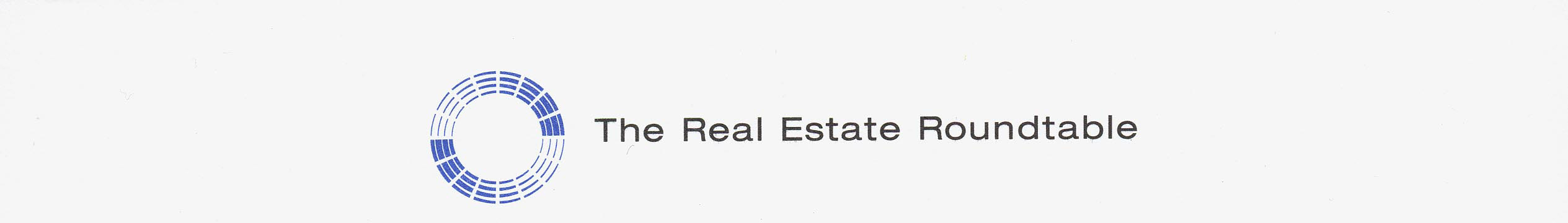 TO:		Homeland Security Task Force FROM:	Amanda Mason, Co-Chair	Keith Wallace, Co-Chair 	Chip Rodgers					RE:	January 24, 2024 HSTF Meeting We look forward to seeing you at a special joint session of our Homeland Security Task Force (HSTF) and Risk Management Working Group (RMWG) on Wednesday, January 24 in the Waterside Ballroom 2-3, 2nd Floor, InterContinental Washington D.C. – The Wharf, 801 Wharf Street, SW, Washington, DC.  The meeting runs from 8:30 AM - 12:00 PM, with a lunch to follow. This meeting will focus on the current threat picture and updating the Task Force on recent strategies to address these evolving threats. The counterintelligence and economic espionage efforts emanating from the government of China and the Chinese Communist Party are a grave threat to the economic well-being and democratic values of the United States and to corporate America. Confronting this threat is the FBI’s top counterintelligence priority. To discuss the Bureau’s efforts on this challenge, we are pleased to be joined by Garris Ference from the FBI who will brief us on the current economic relationship between the United States and the People's Republic of China (PRC) and the risks faced by corporate America when working in this relationship.Risk management is a critical component of building resilience.  Escalating premiums and coverage issued associated with natural catastrophe events in certain regions are an increasingly serious issue for the commercial facilities sector.  We are pleased to be joined by Paul Foye (Managing Director, US Real Estate Practice, Marsh) and Alex Reath (US Property Team Leader, Marsh) to discuss the current dynamic in pricing and coverage in commercial insurance markets.A number of factors – not least of which is innovation in artificial intelligence – have  dramatically shifted the information environment and created a new risk vector that is impacting terrorism, cyber, and geopolitical threat actors.  This has created an imperative to think of new mitigation approaches and prioritize the ability to communicate proactively and accurately.  We are pleased to be joined by Robert Kolasky (Senior Vice President for Critical Infrastructure at Exiger) who will lead a discussion on how homeland security officials are approaching novel information risks and the implications for businesses and non-government organizations.We are pleased to be joined by Trent Frazier (CISA Deputy Assistant Director of the Stakeholder Engagement Division) who will discuss CISA’s strategy to build, promote and sustain strategic partnerships across industry, public sectors and institutions, and the international community. HSTF co-chairs Amanda Mason (Related) and Keith Wallace (Marriott) will lead a roundtable discussion on the State of Security that would include a number of relevant topics facing the industry today.Enclosed please find an agenda and speaker bios for the meeting.  As always, these discussions are closed to the press and off-the-record, so we hope to engage each of you in a series of dynamic roundtable discussion on these and other relevant homeland security issues.  Special Joint Session 
Homeland Security Task Force 
Risk Management Working Group
MeetingAmanda Mason, Co-Chair	Keith Wallace, Co-Chair InterContinental Washington D.C. – The Wharf Waterside Ballroom 2-3, 2nd Floor801 Wharf Street, SW Washington, DCAGENDA– 	 	HSTF Co-Chairs	Amanda Mason, Related	Keith Wallace, Marriott    	Threats Facing Corporate America: Addressing the PRC      	Garris Ference, Intelligence Analyst, Counterintelligence Division, FBI9:45 – 10:30 AM	Commercial Insurance Markets: Pricing and Coverage Issues	Paul Foye, Managing Director, US Real Estate Practice, Marsh	Alex Reath, US Property Team Leader, Marsh10:30 – 11:00 AM   Homeland Security and Information Risk	Robert Kolasky, Senior Vice President, Critical Infrastructure, Exiger –    CISA Update: Strengthening Partnerships with Stakeholders	Trent Frazier, Deputy Assistant Director of the Stakeholder Engagement Division, Cybersecurity and Infrastructure Security Agency11:30 – 12:00 PM   State of Security: Roundtable Discussion	Amanda Mason, Related	Keith Wallace, Marriott12:00 PM     	 – Joint Committee LunchBios:Garris FerenceIntelligence AnalystCounterintelligence DivisionFederal Bureau of Investigation (FBI)Garris Ference is an Intelligence Analyst in the FBI’s Counterintelligence Division assigned to analyze and assess PRC advanced technology companies with a focus on AI, semiconductors, cloud computing, the IoT, and quantum. Previously, Garris worked counterterrorism which included an assignment in the Middle East. A licensed attorney, prior to joining the FBI Garris worked as a probation and parole officer in Washington, DC.Paul C. FoyeManaging DirectorU.S. Real Estate Practice LeaderMarshPaul Foye is the Marsh U.S. Real Estate Practice leader with expertise in real estate risk management and insurance programs; owner controlled insurance programs; and captive insurance company leadership.He has 30 plus years of experience in the risk and insurance business as an underwriter, risk manager and broker. At Marsh, he has spent over 20 years as a client executive leading Marsh teams on major real estate clients including: AEW Capital Management, Nuveen Real Estate, Gramercy Property Trust, Barings Real Estate Advisors, American Realty Advisors, McKinley Group, Lend Lease, Kennedy Wilson and CubeSmart.Before joining Marsh in 2002, he was the global risk manager for Lend Lease Corporation, a real estate investment and construction services firm operating in 38 different countries with over 12,000 employees. Paul began his career in 1987 at Travelers Insurance Company as a property and casualty underwriter in the national accounts group. From Travelers, he joined a predecessor brokerage company, where he was named senior vice president/account executive in their construction services in Boston.He is a graduate of Amherst College and a member of Risk and Insurance Management Society (RIMS), NAIOP, and the Urban Land Institute (ULI).Key projects:Leads the strategic planning process on major real estate accounts addressing major risk issues including risks in catastrophic areas: Tier 1 Wind, Flood, and CA Earthquake.Led effort to establish a captive insurance company and became Managing Director responsible for corporate governance, underwriting, claims management, and investment strategy.Trent FrazierDeputy Assistant Director Stakeholder EngagementCybersecurity and Infrastructure Security Agency Trent Frazier is the Deputy Assistant Director of the Stakeholder Engagement Division (SED) in the Cybersecurity and Infrastructure Security Agency (CISA). As the Deputy Assistant Director for Stakeholder Engagement, Mr. Frazier leads, in coordination with the Assistant Director, CISA’s strategy to build, promote and sustain strategic partnerships across industry, public sectors and institutions, and the international community. He also oversees partner coordination and information sharing to support the security and resilience of critical infrastructure against hazards to include terrorism, natural disasters and cyber-attacks. In addition to directing a large and diverse team of professionals, Mr. Frazier represents CISA on behalf of the Assistant Director in engagements with senior department leadership, the administration and before Congress. Prior to joining CISA, Mr. Frazier served as the Executive Director for Office of Campaigns and Academic Engagement at DHS where he led the planning and implementation of three national education and public awareness campaigns focused on combating human trafficking, promoting suspicious activity reporting, and fostering resiliency and emergency preparedness across colleges and universities. In his role, Mr. Frazier represented the Secretary, Deputy Secretary, and agency leadership to create and maintain dialog with interagency partners, private sector and non-governmental entities, and leadership for institutions of higher education to generate awareness on key national security issues. Prior to this role, Mr. Frazier has served in a variety of positions across the Department focused on border infrastructure, workforce management, and acquisition and program management. Through his efforts, Mr. Frazier has received the Secretary’s Award for Excellence and multiple leadership awards across the Department. He has a Juris Doctorate from Washington University School of Law and a Bachelor of Arts from the University of Missouri at Columbia. He began his federal career as a Presidential Management Fellow, and has since been a fellow in the Harvard Senior Executive Fellows Program.Robert KolaskySenior Vice President for Critical Infrastructure Exiger Bob Kolasky is Senior Vice President for Critical Infrastructure at Exiger, where he focuses on developing cutting-edge risk management solutions for critical infrastructure companies and supporting government agencies.  In this role, Mr. Kolasky leads market strategy for addressing third party and supply chain risk in critical infrastructure and delivering analysis.   Mr. Kolasky also serves as a Nonresident Scholar in Technology and International Affairs Program at the Carnegie Endowment for International Peace, as a Senior Associate for the Center on Strategic and International Studies (CSIS), and a Senior Fellow at Auburn University’s McCrary Institute.  He is the former Chair of the High-Level Risk Forum for the Organization of Economic Cooperation and Development (OECD).  Mr. Kolasky joined Exiger after 15 years as a senior leader in the Federal government, where he was responsible for foundational work in national security risk management and election security.  He was the founding Director for the Cybersecurity and Infrastructure Security Agency’s (CISA) National Risk Management Center at the Department of Homeland Security. As one of CISA’s Assistant Directors, he oversaw efforts to facilitate a strategic, cross-sector government and industry risk management approach to cyber and supply chain threats to critical infrastructure.Mr. Kolasky has served in a number of other senior leadership roles for DHS, including Acting Assistant Secretary and Principal Deputy Assistant Secretary for Infrastructure Protection.  Earlier in his career, Bob was a management consultant, a journalist and an entrepreneur. He graduated from Dartmouth College and from the Harvard Kennedy School of Government.  Alex ReathProperty Leader, Real Estate PracticeMarsh Alex is a senior client advisor and the property real estate team leader for the Marsh's Northeast. He is responsible for the coordination and delivery of the property resources, developing marketplace strategies, and crafting solutions for real estate risks. He is located in our Boston office.Alex rejoined Marsh in the Boston office in February of 2013. He began his career at Marsh in New York in 2000 as a trainee in the Global Services Group. In 2005, he joined another broker as a member of a small team charged with establishing a property practice for the startup brokerage firm.Alex spent more than seven years with this broker (in both New York and Boston). As a property broker, he focused predominantly on complex real estate risks.He is a graduate of Hamilton College and was recognized by Risk & Insurance Magazine as Power Broker and as a “40 under 40” designee in 2012.